KATA PENGANTAR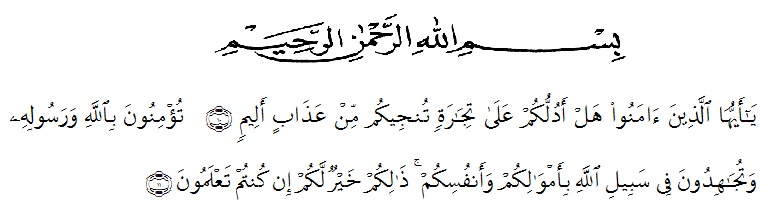 Artinya : Hai orang-orang yang beriman, maukah kamu Aku tunjukan suatu perniagaan yang dapat menyelamatkan kamu dari azab yang pedih? (Yaitu) kamu beriman kepada Allah dan Rasul-Nya dan berjihad di jalan Allah dengan harta dan jiwamu. Itulah yang lebih baik bagi kamu jika kamu mengetahui. (Al-Qur’an Surah As-Saff Ayat 10-11).Segala puji syukur penulis ucapkan kepada Allah SWT atas rahmat dan karunia-Nya sehingga penulis dapat melaksanakan penelitian dan menyelesaikan penulisan bahan skripsi ini dengan judul “Penetapan Kadar Flavonoid Total dari Ekstrak Etanol Daun Bunga Melati (Jasminum sambac (L.) Sol. ex Aiton) dengan Metode Spektrofotometri UV-Vis”, sebagai syarat memperoleh gelar Sarjana Farmasi pada Fakultas Farmasi Universitas Muslim Nusantara Al Washliyah Medan.Pada kesempatan ini penulis mengucapkan terimakasih yang sebesar- besarnya kepada Bapak Suroso dan Ibu Siti Nurfitri selaku orang tua saya, kakak (Dr. Sri Mukti Indrayani dan Dwi Astuti, A.Md.Rad) dan adik (Erlya Salsabila) serta teman-teman (Nurul Hasanah (Nunun), Selfia Lestary (Maknae), Selfiani (Celpi), Claudy Friesta Melanie (Udy), Asmarani (Untek), Rahma Maulidia Fitri (Ama), Paramita Rosani (Cindo), Awila Putri, Rezkila Sakinah (Resa), Tri Damaiyanti (Bolon), dan Leni Safriani (Cik Len) serta support system saya (Kim Namjoon, Kim SeokJin, Min Yoongi, Jung Hoseok, Park Jimin, Kim Taehyung, Jeon Jungkook, Mark Lee, Huang Renjun, Lee Jeno, Lee Haechan, Na Jaemin, Zhong Chenle, Park Jisung, Qian Kun, Choi Soobin, Choi Yeonjun, Choi Beomgyu, Park Sunghoon, Joshua, Chen Zheyuan, Wang Ziqi)  sehingga  penulis  dapat  menyelesaikan penulisan bahan skripsi ini.Penulis juga menyampaikan terima kasih yang sebesar-besarnya kepada Bapak Dr. apt. M. Pandapotan Nasution, MPS selaku pembimbing yang telah membimbing dan memberi banyak masukan serta dan saran selama penelitian sehingga selesainya skripsi ini.Pada kesempatan ini penulis juga mengucapkan terima kasih yang sebesar- besarnya kepada :1. Bapak Dr. KRT. Hardi Mulyono K. Surbakti selaku Rektor Universitas Muslim Nusantara Al-Washliyah Medan.2. Ibu apt. Minda Sari Lubis, S.Farm., M.Si. selaku  Dekan  Fakultas Farmasi Universitas Muslim Nusantara Al-Washliyah Medan.3.  Ibu apt. Rafita Yuniarti, S.Si., M.Kes. sebagai Wakil Dekan Fakultas Farmasi Universitas Muslim Nusantara Al-Washliyah Medan.4. Bapak apt. Haris Munandar Nasution, S.Farm., M.Si selaku ketua Program Studi Pendidikan Profesi Apoteker Universitas Muslim Nusantara Al-Washliyah Medan.5. Bapak apt. Muhammad Amin Nasution, S.Farm., M.Farm selaku ketua program studi Fakultas Farmasi Universitas Muslim Nusantara Al-Washliyah Medan.6.	Ibu Anny Sartika Daulay, S.Si., M.Si. sebagai Kepala Laboratorium Farmasi Terpadu Universitas Muslim Nusantara Al-Washliyah  Medan beserta laboran yang telah memberikan izin kepada penulis untuk menggunakan fasilitas laboratorium.7.	Ibu Anny Sartika Daulay, S.Si., M.Si Selaku penguji I dan Bapak Haris Munandar Nasution, S. Farm, M.Si Selaku penguji II yang telah memberikan masukan dan saran hingga skripsi ini menjadi lebih baik lagi.8. Bapak/Ibu staf pengajar Fakultas Farmasi Program Studi Farmasi Universitas Muslim Nusantara Al-Washliyah Medan yang telah mendidik dan membina penulis hingga dapat menyelesaikan pendidikan.Penulis menyadari bahwa penulisan skripsi ini masih banyak kekurangan, oleh karena itu dengan segala kerendahan hati, penulis menerima kritik dan saran yang bersifat membangun demi kesempurnaan penelitian ini.Akhirnya penulis ucapkan terima kasih kepada semua pihak yang telah membantu dan tidak dapat disebutkan  satu  persatu  dalam  penulisan  skripsi ini. Semoga skripsi ini bermanfaat bagi ilmu pengetahuan pada umumnya dan bidang Farmasi.             Medan,    Juli 2023         Penulis   Hastri Kholifah 